Drawing Template
Luggage TagAny kinds of paintings, mixed media, stencilling or drawing are suitable. Best results are achieved if strong colours are used. Metallic, chalk and fluorescent colours may not be used as they do not reproduce very well. Image will be printed onto one side only. (you will receive a set of 2)Please scan or make a good digital image of your finished art and upload or email it to us after you placed your order. Email: jennoli@bigpond.net.au and use your name and Order number as reference.Template: 90x45mm
The same image will be printed onto 2 Luggage Tags
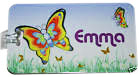 